Если Вы сами или  Ваш близкий употребляет СНЮС,  обратитесь к врачу наркологу. Это можно сделать анонимно!!! Адреса оказания амбулаторной наркологическорй помощи несовершеннолетним, а так же взрослому населению:Г.Хабаровск, ул.Постышева, 13, т 21-36-98Ул. Запарина, 87, т. 32-50-99Если Вы стали свидетелем распространения «СНЮС» несовершеннолетнимНемедленно сообщите об этом по телефону доверия УМВД России по Хабаровскому краю 8(4212)387-387Составила врач психиатр-нарколог НДПО ККПБ, врач высшей категории Крюковская Е.В.КГБУЗ «Краевая клиническая психиатрическая больница» МЗ ХКСНЮС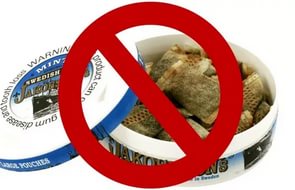 Хабаровск2019Снюс,  изначально, – бездымный табачный продукт. Выпускается в виде порционных пакетиков или рассыпного табака, котрый помещают между десной и верхней(иногда нижне) губой на 5-10 минут для того, чтобы никотин всосался в кровь и поступил в организм минуя гортань и легкие.В настоящее время появилась форма СНЮС , которая уже не содержит табак, а содержит субстрат, пропитанный никотином.Производители СНЮС рекламируют его как безопасный и безвредный  аналог карения, но это ЛОЖЬ!Одна порция СНЮС содержит 50, 60, 75 мг никотина в обычной сигарете! – 1 мг. Из-за этого возникает сильное психическое и физическое привыкание, а также выраженные реакции со стороны нервной и сердечно-сосудистолй системКак выглядит СНЮС?Выглядит как маленький чайный пакет     ( размер 10*20 мм).Иногда дети используют его много раз и прячут, заворачиывая в фольгу.Продается в табачных отделах, продуктовых магазинах, киосках с сухофофруктами. Чаще упакован в круглые банки, по размеру близкие к хоккейной шайбе.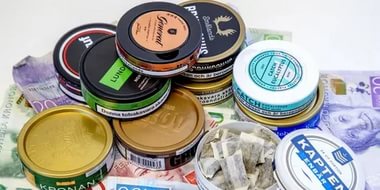 Часто СНЮС продают ребята постарше более младшим подросткам. Иногда заставляют пробовать СНЮС, ка бы угощая, чтобы «подсадить», а в дальнейшем продавать.Часто дети боятся рассказать об этом родителям. При получении такой информации необходимо вмешательство взрослых.СНЮС  содержит никотин, обладающий свойствами наркотика, т.е. измененяющий состояние  психики,пагубно влияющий на организм, действующий на нервную и сердечно-сосудистую системы,вызывающий  привыкание, прявляющееся ростом толерантности и развитием состояния отмены .Признаки употребления СНЮС: Раздражительность, агрессия, нарушение сна, колебанимя настроения, снижение концентрации внимания, памяти, способности к учебе, тошнота, изменение пищевого поведенияПризнаки состояния отмены СНЮС:Тошнота, рвота, ломота в теле, выраженная агрессия, злоба, нарушение снаСНЮС сейчас популярен у части молодежи. Его рекламируют через интернет, создаются интернет-сообщества потребителей снюс, возможны  интернет-поставки снюс. Производители распространяют миф о том, что это средство помогает бросить курить, умалчивая о том, что приупотреблении СНЮС формируется сильнейшая никотиновая зависимость , которая будет толкать употреблять никотин в любой форме.Привыкание к никотину в СНЮС возникает гораздо быстрее, чем к курению сигарет.Даже при попытке подержать СНЮС во рту кратковременно, в скровь поступает большая доза никотина.Многие поклонники СНЮС впоследствие становятся курильщиками обычных сигарет.Часть потребителей СНЮС, получив опыт употребления психо активных веществ, в дальнейшем становятся на путь наркомании